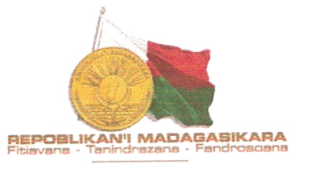 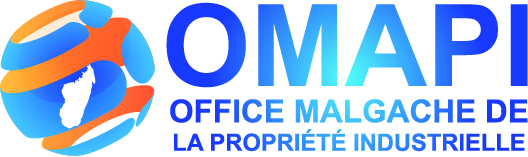 Lot VH VolosarikaAmbanidiaB.P 8237 – Antananarivo 101 –MadagascarTél : (261) 22335 02/034 43 152 36E-mail : reception@omapi.mgWeb : www.omapi.mgGUIDE DE DEMANDE DE CONSULTATION DES BASES DE DONNÉES VIA CATII-Recherche via CATI et assistance Entrant dans le cadre de la mission de l’OMAPI qu’est la promotion de l’activité inventive et dans l’appui à la technologie et à l’innovation, l’Office offre gratuitement son assistance pour toute personne qui souhaiterait consulter les bases de données de brevet disponibles à l’Office via CATI.  Motifs étant pour effectuer des recherches ultérieures à leurs dépôts dans des domaines précis ou pour des recherches d’antériorité en matière de brevet ou pour effectuer des recherches de brevet libre d’exploitation. Pour ce faire, une demande de rendez-vous est nécessaire auprès de l’Office.II-Pièces à fournirCoupon de recherche via CATI à récupérer auprès de l’Office Taxes : La consultation est gratuiteIII- Procédure de consultationLe demandeur se présentera auprès de l’Office à la date inscrite sur le coupon qui leur a été retourné au moment de la demande c’est-à-dire 48 heures après. NB : vu le temps qui sera consacré à la recherche, la consultation débutera, habituellement, dans la matinée.    La consultation se fera sous l’assistance du personnel du service de brevet :  consultation des bases de données de brevet et des non-brevet.